Entlastete Textversion zum Bilderbuch«Wo holt der Nikolaus seine guten Sachen?»1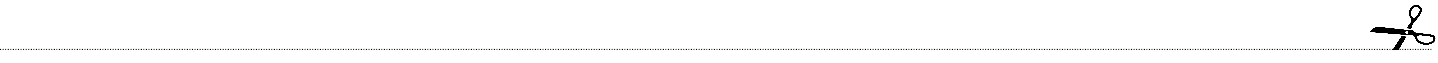 Umschlaginnenseite innenDer Samichlaus wohnt im Wald. Jedes Jahr geht er zu den Kindern in die Stadt. Sie singen ihm ein Lied, und er verteilt ihnen gute Sachen aus dem Sack.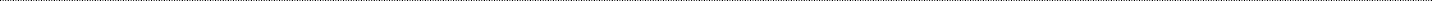 Seite 2 – 3Der Samichlaus sitzt am Tisch und schaut sich Bücher an. Dieses Jahr will er in andere Länder reisen. Dort holt er Mandarinen, Erdnüsse, Feigen, Baumnüsse, Zimtstangen, Mandeln, Orangen und Datteln.Seite 4 – 5Der Samichlaus reist nach Italien. Hier pflückt er Mandarinen. Die Kinder vom Dorf helfen ihm. Am Abend bringen sie die Mandarinen zum Bahnhof.Seite 6 – 7Der Samichlaus reist nach Spanien. Hier holt er Erdnüsse. Mit dem Velo bringt er den grossen Sack zum Bahnhof.Seite 8 – 9Der Samichlaus reist in die Türkei. Hier holt er Feigen. Mit den Leuten vom Dorf trinkt er Tee. Sie erzählen einander Geschichten.Seite 10 – 11Der Samichlaus reist in den Kosovo. Hier holt er Baumnüsse. Die Kinder vom Dorf spielen mit dem Samichlaus.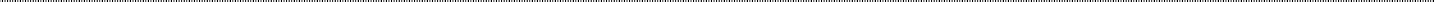 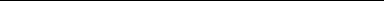 1 Dieser Text ist im Rahmen der sims-Tagung vom 18. Januar 2012 entstanden. Autorinnen: Maja Beutler, Kindergärtnerin, Zürich,Claudia Neugebauer, Dozentin PH Zürich, Spezialistin für Deutsch als Zweitsprache und Sprachförderung in mehrsprachigen Klassen. Siehe auch: Netzwerk sims (Sprachförderung in mehrsprachigen Schulen): www.netzwerk-sims.ch. Aus dem Kinderbuch: Hüsler, S (2006): Wo holt der Nikolaus seine guten Sachen? Zürich: Lehrmittelverlag. Website der Autorin: www.silviahuesler.ch.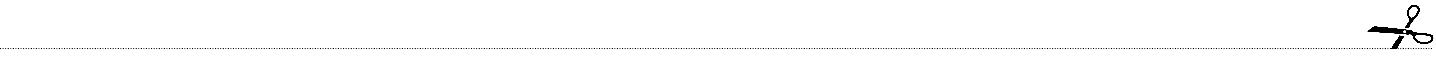 Seite 12 – 13Der Samichlaus reist nach Sri Lanka. Hier holt er Zimtstangen. Er gibt dem kleinen Elefanten Gras. Der Affe spielt mit dem Mantel vom Samichlaus.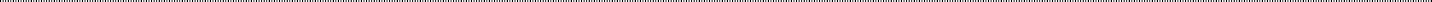 Seite 14 – 15Der Samichlaus reist nach Bosnien, Kroatien, Montenegro und Serbien. Hier holt er Mandeln. Mit dem Hammer schlägt er die harte Schale auf und isst den Mandelkern.Seite 16 – 17Der Samichlaus reist nach Portugal. Hier holt er Orangen. Auf dem Markt gibt es auch einen Fischstand.Seite 18 – 19Der Samichlaus reist nach Afrika. Hier holt er Datteln. Die Kinder vom Dorf helfen ihm.Seite 20 – 21Der Samichlaus ist wieder zuhause in der Schweiz. Er backt Lebkuchen, Zimtsterne und Grittibänze.Er füllt den Sack mit Mandarinen, Erdnüssen, Feigen, Baumnüssen, Mandeln, Orangen, Datteln, Lebkuchen und Zimtsternen. Zuoberst in den Sack legt er die Grittibänzen.Seite 22 – 23Der Samichlaus geht zu den Kindern in die Stadt. Er freut sich auf die vielen Verse und Lieder!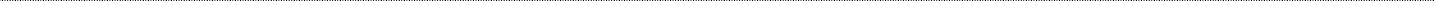 